West Yorkshire Police & Crime Panel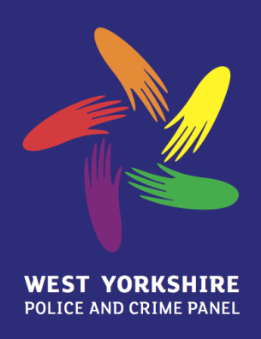 Room 208County HallWakefield MDC      WF1 2QWTel: 01924 305323jonathan.skinner@awya.gov.ukclare.elliott@awya.gov.uk	samantha.wilkinson@awya.gov.uk5 December 2013To: 	Members of the Complaints Sub-Panel	Councillors Alan Wassell and Sarah Ferriby and Mrs Jo Sykes.  Dear MemberMEETING OF THE WEST YORKSHIRE POLICE AND CRIME SUB-PANEL ON COMPLAINTSFRIDAY 13th DECEMBER 2013I am pleased to invite you to attend a meeting of the West Yorkshire Police and Crime Panel, which will be held at 9:00am on Friday, 13th December in Room 116, County Hall, Wakefield.The Agenda for the meeting is detailed on the following page.Yours sincerely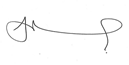 Joanne Roney OBEChief OfficerWest Yorkshire Police and Crime PanelAs a courtesty to colleagues, will you please ensure your mobile phones and pages are on silent prior to the start of the meeting.  Thank you.Complaints Sub-PanelFriday December 13th,  9:00am Room 116, County Hall, WakefieldAgendaAppointment of Chair2.	Members’ Declaration of Interest	Members are reminded of the requirement to make an appropriate verbal Declaration at the meeting on any item(s) on the agenda in which they have an interest.  Having done so, Members are asked to complete a form detailing the Declaration, which will be available from the Committee and Members’ Services Officer at the meeting.IN PRIVATE4.	To consider an appeal against a suggested informal resolution agreed between the investigating officer and Office of the Police and Crime Commissioner.  Exclusion of the Public and Press“That the public and press be excluded from the meeting during consideration of agenda item on the grounds that it is likely to involve the disclosure of exempt information as described in Part 1 of Schedule 12A to the Local Government Act 1972, as amended”.